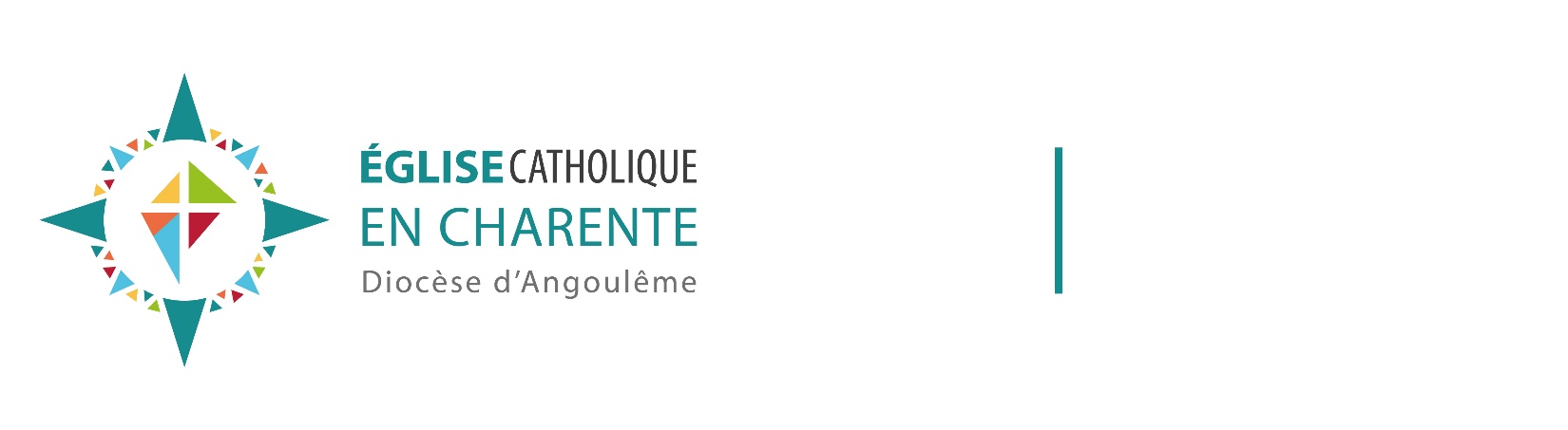 VENTE DE FIGURINE DE NOËL AVEC SUJETS POUR FINANCER LA FORMATION DES SEMINARISTESChers amis,À l’approche de Noël, l’Association Diocésaine d’Angoulême vous propose une vente de Père Noël en chocolat avec des sujets dont les bénéfices serviront intégralement à financer la formation des séminaristes qui représentait en 2022 un budget de 50 000€.Cette année, pour Pâques votre générosité nous a permis de générer une recette de 10 500€. Un grand merci à vous. Nous vous proposons une figurine de Père Noël de 120g avec des sujets de la chocolaterie LETUFFE. Nous vous sollicitons dès maintenant car la commande doit être prête pour le 6 novembre 2023 dernier délai. Pour les réserver, il vous suffit de renseigner le bon de commande, d’y joindre le règlement correspondant (espèces ou chèque libellé à l'ordre de l'Association Diocésaine d’Angoulême) et de le retourner au service de l’Economat au 226 rue de Bordeaux, 16000 Angoulême : les commandes sans règlement ne pourront être prises en compte.Attention, il n’y aura pas de ventes en paroisse, les préventes se font uniquement au diocèse.La livraison des chocolats aura lieu dans les paroisses dans la semaine du 18 au 23 décembre 2023. Merci de votre soutien actif aux vocations !BON DE COMMANDEFIGURINE DE NOËL AVEC SUJETSCoordonnées de l’acheteur : Commande : Nb de figurine		prix			total		…………………….	     X	8€              =                  …………………..Mode de règlement :    	⃝ Espèces     		⃝ Chèque à l’ordre de l’Association DiocésaineA retourner, avant le 6 novembre 2023 dernier délai, au service de l’Economat, 226 rue de Bordeaux, 16000 Angoulême.Rester en contact avec l’Eglise de Charente :   Désirez-vous recevoir de la newsletter de l’Eglise de Charente ? :  	⃝ Non 		⃝ Oui 		Fait le       	                     à Signature précédée de la mention :« Bon pour commande »Alexis Join-Lambert,Econome DiocésainNom, Prénom :Téléphone portable :Adresse :Courriel :Paroisse :Doyenné : 